Conference Organization Request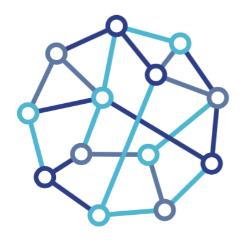 Personal Information Applicant Full Name: 	________________________________Date of Birth:	________________________________University:		________________________________City and Country of University:	________________________________Main Subject of Studies:		________________________________Current Semester:		________________________________Expected Year of Graduation:	________________________________E-Mail Address:		________________________________Former MWTO Participant Yes (Year) / No	________________________________Please describe briefly (max. 700 words) your motivation to organize a MWTO Conference at your University:General Information about Associated OrganizationUniversity where event is planned:	________________________________Potential dates for the event:	________________________________Support of Faculty Members:	________________________________Please describe briefly (max 1000 words) your vision for a MWTO Conference at your University. Please explain why you think your University is a good choice for a potential event. Further, provide a short outline of the structure of a potential event organization team and the organization process: